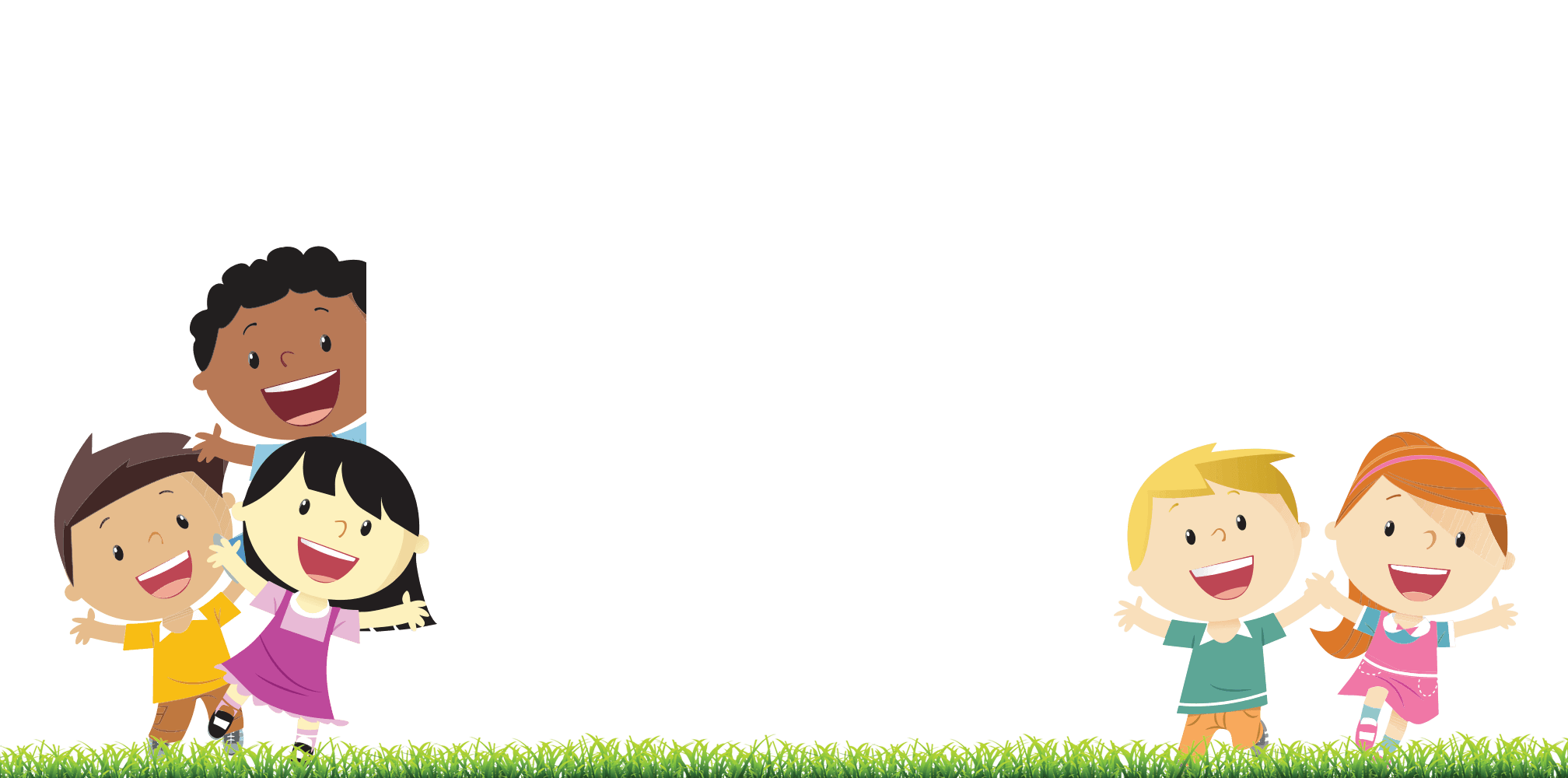 Estimulación de habilidades socioemocionales 1° y 2° básico ¡Hoy conoceremos las emociones! ¿has oído hablar de ellas? Te las presentare: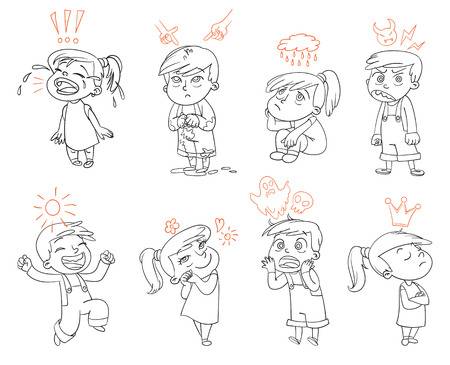 Actividades: dibuja la emoción que has sentido el día de hoy. (si no puede imprimir este material, que el alumno dibuje en una hoja en blanco)¡Vamos a trabajar! Descubre las emociones ocultas que se encuentran dentro de la sopa de letras. Ayudemos a las emociones a salir de los laberintos, llévalas hasta el punto rojo.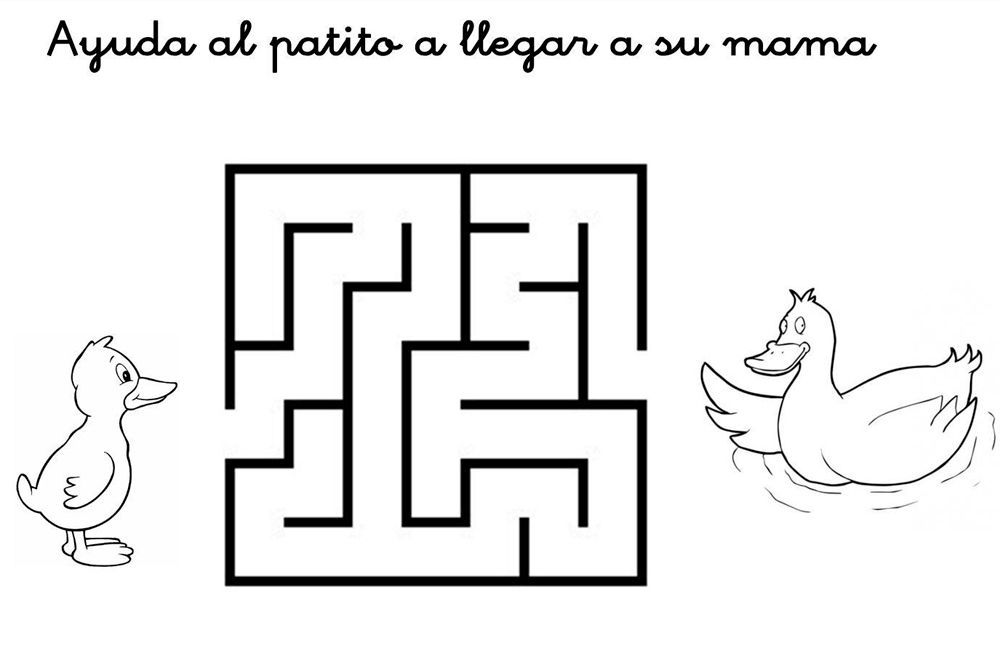 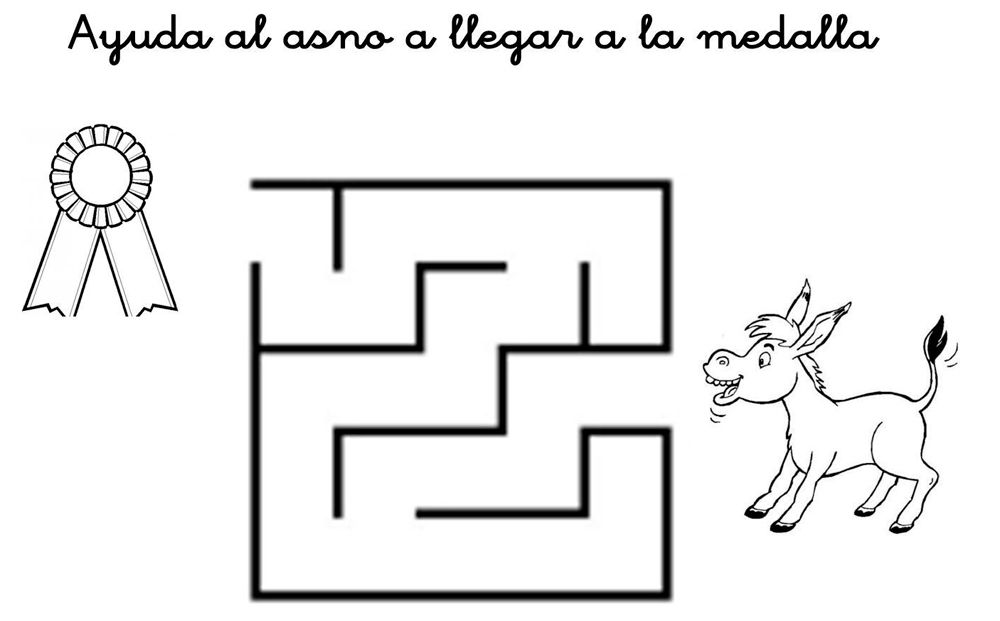 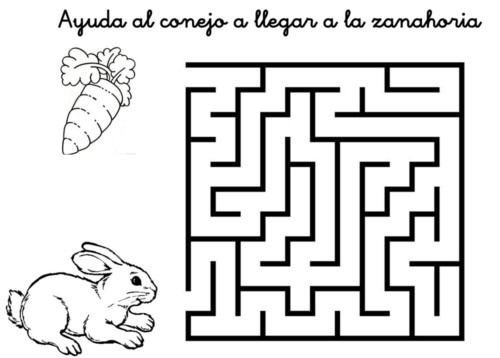 ¡Que demos hacer! Colorea y une la imagen con la opción que creas correcta: (si no puede imprimir este material, trabájelo con el estudiante en voz alta)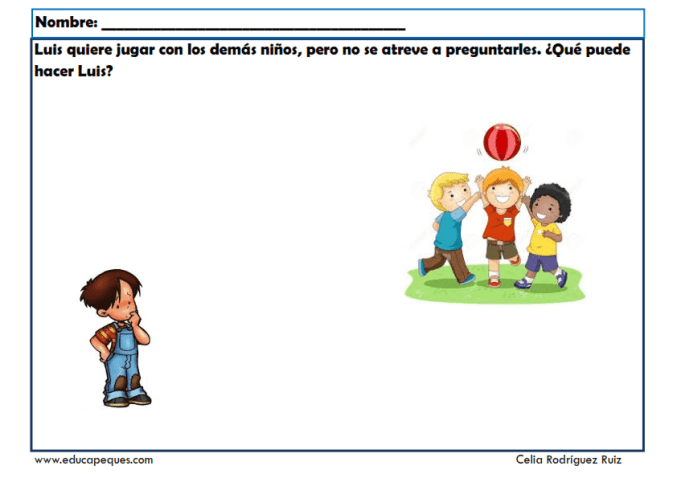 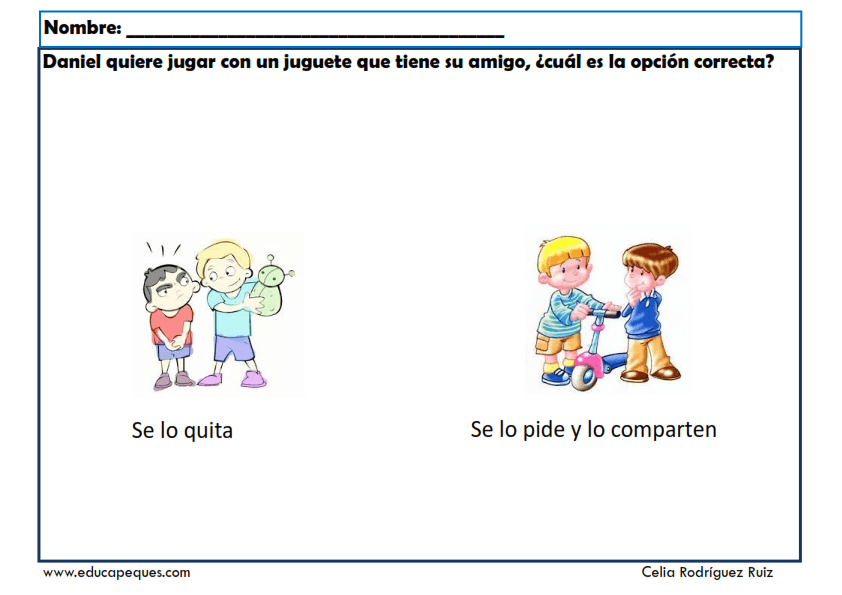 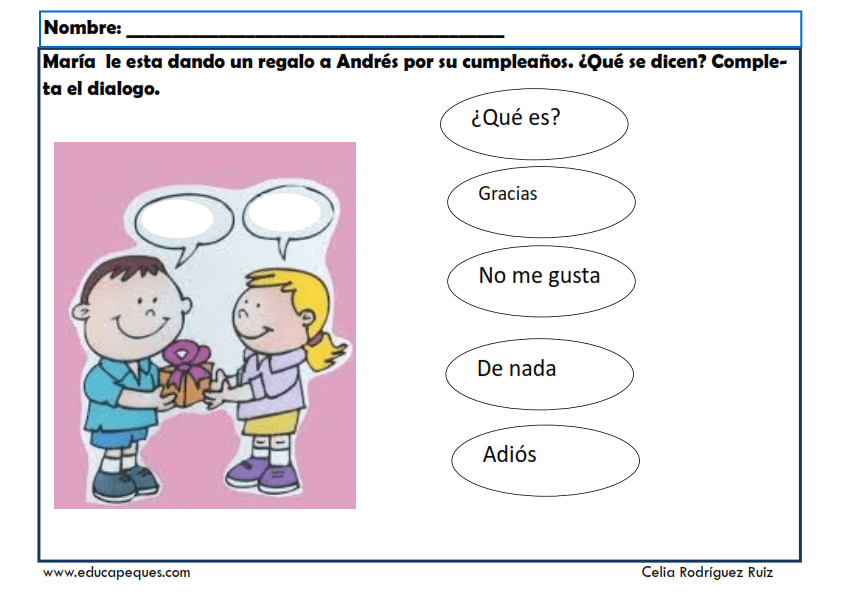 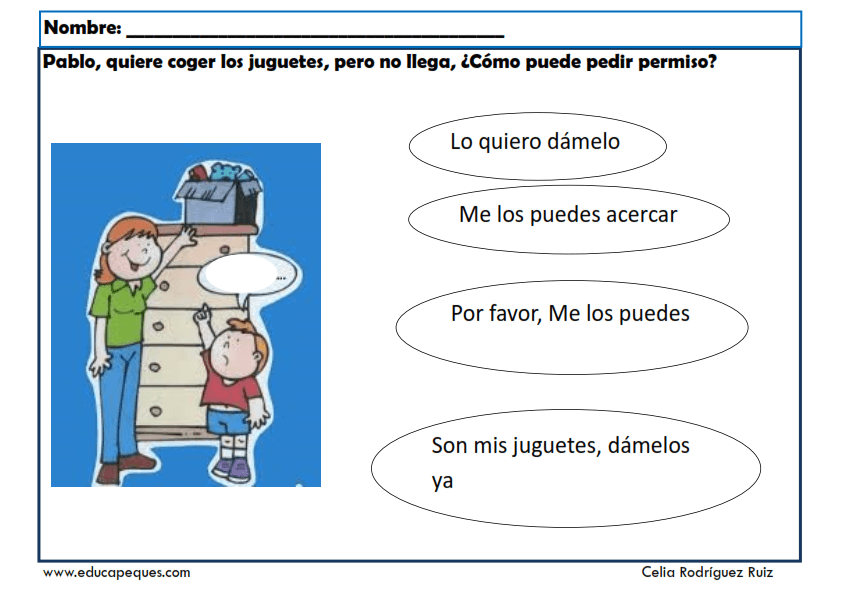 XMÑDKNDRTALEGRÍARBESPADBINVAAMRISUQGRIFATICRIELREAVAMDADZLWDKOLZAEMOMEBO